Seštevek navedenih % lastništva mora biti 100 (skupaj fizične in pravne osebe).Potrjujem, da so podatki resnični in popolni. Izjavljam, da v zadnjih desetih letih nisem bil niti lastnik (lastnica), niti odgovorna oseba podjetja, ki je šlo v stečaj, prisilno poravnavo oziroma je prenehalo poslovati in ni poravnalo vseh obveznosti do države, poslovnih partnerjev in delavcev.Ime in priimek odgovorne osebe		Žig		Podpis odgovorne osebe	Datum:      	REPUBLIKA SLOVENIJA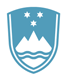 MINISTRSTVO ZAGOSPODARSKI RAZVOJ IN TEHNOLOGIJO
Razpisni obrazec št. 1a: Podatki o lastnikih1. Prijavitelj, naziv:       2. Naslov, poštna številka, kraj:       Ime in priimek% last-ništvaNaslov stalnega bivališča (ulica)Poštna številka in krajEMŠODavčna številka Banka, pri kateri je odprt osebni TRRŠtevilka TRRPodjetje, gospodarska družba% last-ništvaSedež (ulica)Poštna številka in krajMatična številkaDavčna številka Banka, pri kateri je odprt osebni TRRŠtevilka TRR